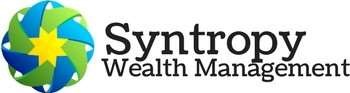 Syntropy Wealth Management LLC9200 Sandstone St., Suite 101Austin, TX, 78737Phone: 512-740-7333Email: info@syntropywealth.comwww.syntropywealth.comDerek Eckert Form ADV Part2B March 23, 2020This brochure supplement provides information about Derek Eckert that supplements the Syntropy Wealth Management LLC Brochure. You should have received a copy of that brochure at, or prior to, account opening. Please contact Derek Eckert if you did not receive it or if you have any questions about the contents of this supplement.Educational Background and Business Experience  EducationDerek Eckert, born in 1972, graduated from the University of Cincinnati with a Bachelor of Science in 1995 and from the University of Texas at Austin with a Master of Science in 2004.  ExperienceDerek Eckert’s employment information is listed below:           Syntropy Wealth Management LLC Managing Director and Chief Compliance Officer  April 2018 to Present  TIAA-CREF Individual & Institutional Services, LLC         Wealth Management Advisor and Registered Representative   	  May 2007 to April 2018   Professional Designation(s)  Derek Eckert has earned the following designation(s) and is in good standing with the granting authority:   Certified Financial Planner™, CFP® and federally registered CFP® (with flame design) marks (collectively, the “CFP® marks”) are professional certification marks granted in the United States by Certified Financial Planner Board of Standards, Inc. (“CFP® Board”).  The CFP® certification is a voluntary certification; no federal or state law or regulation requires financial planners to hold CFP® certification. It is recognized in the United States and a number of other countries for its (1) high standard of professional education; (2) stringent code of conduct and standards of practice; and (3) ethical requirements that govern professional engagements with clients. Currently, more than 71,000 individuals have obtained CFP® certification in the United States.  To attain the right to use the CFP® marks, he has satisfactorily fulfilled the following requirements:  Education – Complete an advanced college-level course of study addressing the financial planning subject areas that CFP® Board’s studies have determined as necessary for the competent and professional delivery of financial planning services and attain a Bachelor’s degree from a regionally accredited United States college or university (or its equivalent from a foreign university). CFP® Board’s financial planning subject areas include insurance planning and risk management, employee benefits planning, investment planning, income tax planning, retirement planning, and estate planning;  Examination – Pass the comprehensive CFP® Certification Examination. The examination includes case studies and client scenarios designed to test one’s ability to correctly diagnose financial planning issues and apply one’s knowledge of financial planning to real world circumstances;  Experience – Complete at least three years of full-time financial planning-related experience   Ethics – Agree to be bound by CFP® Board’s Standards of Professional Conduct, a set of documents outlining the ethical and practice standards for CFP® professionals.  Individuals who become certified must complete the following ongoing education and ethics requirements to maintain the right to continue to use the CFP® mark:  Continuing Education – Complete 30 hours of continuing education hours every two years, including two hours on the Code of Ethics and other parts of the Standards of Professional Conduct, to maintain competence and keep up with developments in the financial planning field; and  Ethics – Renew an agreement to be bound by the Standards of Professional Conduct. The Standards prominently require that CFP® professionals provide financial planning services at a fiduciary standard of care. This means CFP® professionals must provide financial planning services in the best interests of their clients.  CFP® professionals who fail to comply with the above standards and requirements may be subject to CFP® Board’s enforcement process, which could result in suspension or permanent revocation of their CFP® certification.  CEBS; Certified Employee Benefit Specialist  Issued by: International Foundation of Employee Benefit Plans and Wharton School of the University of Pennsylvania  Prerequisites/Experience Required: None   Education Requirements: Six required courses and two electives from CEBS curriculum  Examination Type: Computer-based test for each course  Continuing Education / Experience Requirements: 30 hours every two years  Supervision   Derek Eckert is the Chief Compliance Officer or Syntropy Wealth and is responsible for supervising the investment advisory activities and can be contacted via telephone at 512-740-7333 and via email at derek@syntropyweatlh.com.Disciplinary Information   Derek Eckert has not been and/or is presently not involved in any disciplinary, legal, or regulatory events that would be material to a client’s evaluation of him or of Syntropy Wealth.  Derek Eckert has not been the subject of a bankruptcy petition.        Requirements for State-Registered Advisers  Derek Eckert has not been involved in an award or found liable in any arbitration claim or any civil, self-    regulatory events that would be material to a client’s evaluation of him or of Syntropy Wealth. Other Business Activities  Insurance  Derek Eckert is a licensed insurance agent although he is not registered with any carrier and currently cannot place a policy or act as agent of record. He spends less than 1% of his time in this role. He does not receive any compensation for the successful placement of an application or policy. Keep in mind that clients should consider comparing policy quotes with other insurance agents. Real Estate Derek Eckert is a 1/3 partner in Cavanaugh, Eckert & Hennenhoeffer, LLC. It was formed in 2016 for the single purpose to acquire a piece of raw land to prevent residential development and help restore the land to its natural state and to attain wildlife exemption. He spends less than 1% of his time in this role and does not receive any compensation. Additional Compensation  Derek Eckert does not receive any additional compensation. ______________________________________________________________________________________________ Additional information about Syntropy Wealth Management LLC is also available at the SEC website: www.adviserinfo.sec.gov 